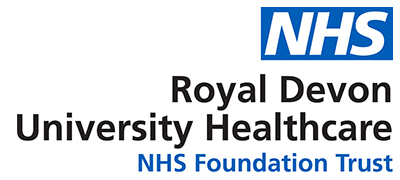 Job Purpose:GENERALThis is a description of the job as it is at present constituted.  It is the practice of this organisation periodically to examine employees' job descriptions and to update them to ensure that they relate to the job as then being performed, or to incorporate whatever changes are being proposed.  This procedure is jointly conducted by each manager in consultation with those working directly to him or her.  You will, therefore, be expected to participate fully in such discussions.   It is the organisations' aim to reach agreement to reasonable changes, but if agreement is not possible management reserves the right to insist on changes to your job description after consultation with you.We are committed to serving our community.  We aim to co-ordinate our services with secondary and acute care.We aim to make all our services exemplary in both clinical and operational aspects.  We will show leadership in identifying healthcare needs to which we can respond and in determining the most cost-effective way of doing so. We will share our knowledge with neighbouring healthcare agencies and professionals.We recruit competent staff whom we support in maintaining and extending their skills in accordance with the needs of the people we serve.  We will pay staff fairly and recognise the whole staff’s commitment to meeting the needs of our patients.The Trust operates a 'non smoking' policy.  Employees are not able to smoke anywhere within the premises of the Trust or when outside on official business.All employees must demonstrate a positive attitude to Trust equality policies and Equality Scheme. Employees must not discriminate on the grounds of sex, colour, race, ethnic or national beliefs, marital status, age, disability, sexual orientation, religion or belief and will treat patients, colleagues and members of the public with dignity and respect. If the post holder is required to travel to meet the needs of the job, we will make reasonable adjustments, if required, as defined by the Equality Act 2010.SAFEGUARDINGTo be fully aware of and understand the duties and responsibilities arising from the Children’s Act 2004 and Working Together in relation to child protection and safeguarding children and young people as this applies to the worker’s role within the organisation.To also be fully aware of the principles of safeguarding as they apply to vulnerable adults in relation to the worker’s role, which will include recognising the types and signs of abuse and neglect and ensuring that the worker’s line manager is made aware and kept fully informed of any concerns which the worker may have in relation to safeguarding adults and/or child protection.Everyone within the Trust has a responsibility for, and is committed to, safeguarding and promoting the welfare of vulnerable adults, children and young people and for ensuring that they are protected from harm, ensuring that the Trusts Child Protection and Safeguarding Adult policies and procedures are promoted and adhered to by all members of staff. HEALTH AND SAFETY AT WORKThe employer will take all reasonably practical steps to ensure your health, safety and welfare while at work. You must familiarise yourself with the employer's Health & Safety policy, and its safety and fire rules. It is your legal duty to take care for your own health and safety as well as that of your colleagues.INFECTION CONTROL - ROLE OF ALL STAFF It is the responsibility of all members of staff to provide a high standard of care to patients they are involved with. This includes good infection prevention practice.All staff have a responsibility to comply with Infection Prevention and Control policies and procedures, this includes: Attending mandatory and role specific infection prevention education and training. Challenging poor infection prevention and control practices.Ensuring their own compliance with Trust Infection Prevention and Control policies and procedures for example, standard precautions, hand hygiene, prevention & management of inoculation incidentsCONFIDENTIALITYYou may not disclose any information of a confidential nature relating to the employer or in respect of which the employer has an obligation of confidence to any third party other than where you are obliged to disclose such information in the proper course of your employment or as required by law. Any failure to comply with this term of your employment will be treated as an act of misconduct under the employer's disciplinary procedure.JOB DESCRIPTION AGREEMENTJob holder’s Signature:	.....................................................................................Date:				.....................................................................................Manager’s Signature:	.....................................................................................Date:				.....................................................................................PERSON SPECIFICATIONPOST: Stroke and Adult Inpatients Band 6 Dietitian*Essential/DesirableJOB DESCRIPTIONJob Title:Specialist Stroke and Adult inpatient care Dietitian (Northern Services)Band:6 Responsible To:Advanced Practice Nutrition Support Team DietitianAccountable To:Service LeadSection/Department/Directorate:Nutrition and Dietetics/ Clinical Support & Specialist ServicesTo deliver a high-quality dietetic service for stroke and adult inpatients at North Devon District Hospital. To develop professional, specialised programmes of care, including dietetic assessment, education and intervention, to patients of Northern Devon Healthcare NHS Trust and their carers in a variety of settings.To be responsible for all patients within own specialist areas, and provide cover for the Advanced Practice Nutrition Support Team Dietitian and Gastroenterology Dietitian when required. To support multidisciplinary team working on the ward in order to develop and implement high quality, integrated patient care. To provide specialised advice and second clinical opinion to other colleagues, working in collaboration with other teams and services in order to support a consistent and equitable service.To propose policy and service changes related to specialist areas and develop guidelines, standards and resources to be used within the dietetic department and other departments within the Trust.To build and maintain relationships with other local agencies.To be actively involved in the co-ordination and undertaking of the training of student dietitians.To deputise for the Advanced Practice Dietitian Clinical Service Lead being responsible for co-ordinating all areas of patient clinical care and service provision in their absence.To deliver a high-quality dietetic service for stroke and adult inpatients at North Devon District Hospital. To develop professional, specialised programmes of care, including dietetic assessment, education and intervention, to patients of Northern Devon Healthcare NHS Trust and their carers in a variety of settings.To be responsible for all patients within own specialist areas, and provide cover for the Advanced Practice Nutrition Support Team Dietitian and Gastroenterology Dietitian when required. To support multidisciplinary team working on the ward in order to develop and implement high quality, integrated patient care. To provide specialised advice and second clinical opinion to other colleagues, working in collaboration with other teams and services in order to support a consistent and equitable service.To propose policy and service changes related to specialist areas and develop guidelines, standards and resources to be used within the dietetic department and other departments within the Trust.To build and maintain relationships with other local agencies.To be actively involved in the co-ordination and undertaking of the training of student dietitians.To deputise for the Advanced Practice Dietitian Clinical Service Lead being responsible for co-ordinating all areas of patient clinical care and service provision in their absence.Context:To work closely with staff within local and regional multidisciplinary teams relevant to specialist areas, in order to develop and implement high quality, integrated patient care.To establish effective communications amongst all staff involved in the dietetic care of patients, thus creating conditions conducive to good patient care.The post holder is required to deal effectively with staff of all levels throughout the Trust, the wider Healthcare community, external organisations and the public. This will include verbal, written and electronic media.Organisational Chart: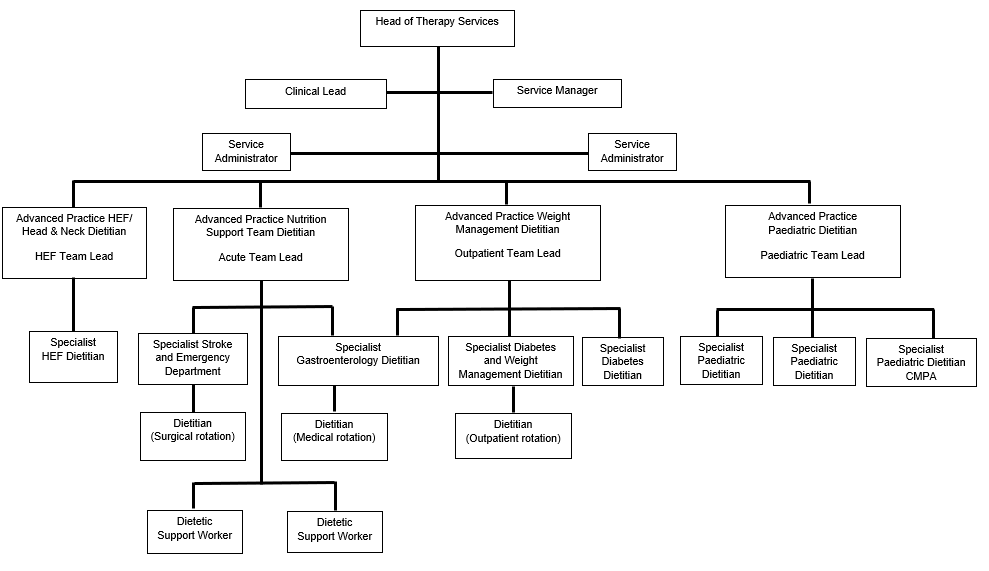 Key Result Areas/Principal Duties and ResponsibilitiesCommunication and Relationship SkillsProvide and receive complex information that may be sensitive and in highly emotive situations that could be challenging, which may involve overcoming a range of barriers to communication such as communicating with distressed patients and relatives, patients with psychological illness, and/ or where there are significant barriers to acceptance. This will involve the expert use of both verbal and non-verbal communication including the regular use of counselling skills such as demonstrating empathy.Plan and deliver education sessions, as required, to both healthcare professionals and patients on aspects of home enteral feeding as appropriate. Use a wide range of teaching strategies and presentation aids as appropriate to support patient education, tailoring as required to patient need.Motivate, educate and support patients through the expert use of behaviour change skills such as motivational interviewing, when advising on therapeutic dietary regimens and/ or nutritional behaviour modification, which may involve significant and continuous lifestyle changes.Have the understanding and the ability to translate nutritional concepts into practical everyday terms for patients, staff and professional colleagues of all levels.Communicate, both verbally and in writing, information that can be complex in nature, for example, making specific recommendations regarding the vitamin and mineral supplementation or the prescription of enteral feeds and oral nutritional supplements.Attend multidisciplinary meetings and case conferences as appropriate both locally and regionally, ensuring that expert dietetic input is integrated into patient’s care plan/ service planning.Write comprehensive reports regarding patient assessment, treatment outcomes and recommendations to GPs, Consultants, other health and social care colleagues, and other members of the multidisciplinary team.Work collaboratively with community staff to ensure that appropriate nutrition support is provided.Build and maintain relationships with other local agencies, including working with and reporting to commissioners.Provide expertise and clinical supervision to support other healthcare professionals within both the dietetic and community teams within secondary care and primary care. Review, update and develop patient resources e.g. patient information leaflets, using current evidence-based information.Analytical and Judgement SkillsCollect and interpret a variety of complex information e.g. medical notes, medications, biochemistry, clinical findings, dietary assessment, psychological assessments, whilst using own initiative and clinical judgment to decide on the most appropriate treatment plan and approach for a patient, which can change on a regular basis.Undertake a comprehensive, holistic, specialist clinical assessment of patients presenting with complex multifactorial problems using advanced analytical and investigative skills and clinical reasoning.Ascertain the education/ training needs of a range of clients including patient groups, students and other health professionals, using this information to ensure learning outcomes and other programme requirements are specified and tailored to meet identified needs.Estimate nutritional requirements using validated equations and clinical judgment, using this to inform intervention planning.Undertake nutritional assessment using specialist equipment if necessary e.g. body composition measurement, nutritional analysis using specialised software.Actively manage clinical waiting times to meet patient need, peninsula HEF standards, and Trust priorities.Planning and Organisational SkillsIndependently plan, organise and manage a caseload of patients effectively and efficiently, providing specialist dietetic advice to patients of Royal Devon University Healthcare Foundation Trust and their carers in a variety of settings. This includes the organisation of specialist dietetic service delivery to patients in their own homes, or outpatients within clinical specialities.Prioritise caseload, data collection, education sessions, and service delivery projects effectively and efficiently.Manage a self-directed programme of continuous professional development (CPD), which includes attending and contributing to agreed clinical supervision sessions, written reflection on practice, and reviewing the current literature.Participate in relevant local and regional meetings and other forums, working with other dietitians and health care professionals in the south west region to develop services and share resources and information. Exercise good personal time management, punctuality and consistent, reliable attendance. This includes prioritising various tasks effectively in order to meet the requirements of the service.Co-ordinate patient appointments, including organising follow-up arrangements according to agreed guidelines and procedures.Maintain all patient records in line with local and national standards.Physical Skills Ability to measure anthropometry e.g. weight, height and alternative height measurements, waist circumference, body composition.Possess competent keyboard, Word processing, Excel spread sheet and PowerPoint skills to maintain patient records, write reports and correspondence, produce educational resources, collect patient evaluation and Key Performance Indicator (KPI) outcome data, design and develop presentations, and create other documents related to the post. Car driver with regular access to a car.Responsibility for Patient and Client Care  Deliver a high-quality dietetic service for Adult patients (stroke and general) and participate in the dietetic service provision for adult stroke care.Develop professional, specialised programmes of care, including dietetic assessment, education and intervention, to patients of Royal Devon University Healthcare Foundation Trust. and their carers in a variety of settings.Provide specialised advice and second clinical opinion to other colleagues concerning the care and treatment of patients, working in collaboration with other teams and services in order to support a consistent and equitable service.Deputise for the Advanced Practice Dietitian Clinical Service Lead, being responsible for co-ordinating all areas of patient clinical care and service provision in their absence.Undertake other formal and informal education sessions to patients, relatives and other healthcare professionals when indicated. This includes discussing, ascertaining and advising about the education/ training needs of a range of clients including patient groups, students and other health professionals, and ensuring that learning outcomes and other programme requirements are specified and tailored to meet identified needs. Minimise risk to self and others by having an understanding of, and observing, Trust-wide Health and Safety procedures and protocols. The post holder is expected to comply with Trust infection control policies & conduct themselves at all time in a manner as to minimise the risk of health care associated infections.Provide cover for other members of staff (non-clinical and clinical), including other specialities e.g. Oncology, Nutrition team, ICU, Paediatrics, Diabetes, complex in-patients and mental health during periods of staff absence or leave, or during workload pressures.Responsibility for Policy and Service DevelopmentParticipate in the operational planning and implementation of policy and service development within the dietetic service and clinical specialities, including proposing potential policy or service changes, helping to set priorities, leading on relevant priorities, and co-ordinating across organisational and professional boundaries where changes impact on other disciplines and departments.Assist in co-ordinating the development of the Nutrition and Dietetic Department and its service, including developing policies, guidelines and standards to be used within the dietetic department and other departments within the Trust, working with dietetic colleagues and wider multidisciplinary team to deliver the most effective service within the resources available to meet patient needs.Work proactively to review performance, recording essential data for area of work and using this information to generate new ideas, inform fresh approaches to develop current ways of working, and make effective plans to improve clinical practice, service delivery and patient care e.g. collecting, analysing, evaluating, and presenting data related to patient care to inform regarding clinical and service effectiveness, supporting service development.Attend all relevant professional team and departmental meetings in order to contribute at a high level in dealing with the information received, commenting on proposals, sharing specialist perspective where this is appropriate and ensuring effective participation relevant to service development and the maintenance of consistent professional standards.Be aware of, and critically evaluate, current developments in the specialist area, disseminating new evidence-based practices within the Nutrition and Dietetics Department and wider MDT.Identify opportunities to improve the service, taking account of resources available, discussing your ideas with Team Lead.Work with other dietitians and health care professionals in the south west region to develop services and share resources and information.Adhere to agreed departmental, Trust-wide and other appropriate policies, standards, guidelines, protocols and procedures.Responsibility for Financial and Physical ResourcesSupport the Advanced Practice Dietitian and Dietetics Clinical Lead in the efficient and effective use of resources e.g. being responsible for the appropriate re-ordering of enteral feeding equipment, tubes and accessories, patient literature and resources relevant to specialities.Assess, recommend and request new equipment and other resources as appropriate.Demonstrate and instruct others in the use of equipment to ensure safety e.g. hoist scales, body composition scales.Report any equipment defects, taking action to ensure any such equipment is withdrawn from service.Be aware of and understand the range of feeds and supplements available for patients in order to give appropriate advice and formulate suitable feeding regimens to meet individual requirements.Understand and apply the eligibility criteria for services.Responsibility for Human ResourcesBe responsible for the professional and clinical supervision and training of other Dietitians within the local department working within clinical specialities.Be actively involved in the training of student Dietitians during their clinical placement within the dietetic department. This includes the direct supervision and assessment of students, regularly reviewing student training objectives and learning outcomes, supervising tutorials and planning timetables (including allocation of students to other Dietitians and healthcare professionals working within the trust for training purposes).Plan and deliver training to other healthcare professionals as appropriate, including contribution and participation in relevant study days and teaching programs.Take a specialist role in clinical development e.g. journal clubs, specialist interest groups, and other activities, to share and expand specialist knowledge across service.Provide expertise and clinical supervision to support the multidisciplinary team, actively sharing areas of knowledge and experience both formally and informally.Ensure that Health and Care Professions Council registration is maintained through continuing professional development activity and is evidenced to line manager.Assist in the recruitment of staff as appropriate.Responsibility for Information Resources Record personally generated information.Collect data in order to monitor, evaluate, and develop service activity using electronic and paper methods, conforming to local and national requirements.Maintain accurate and timely patient records using agreed standard formats.Responsibility for Research and Development Maintain an up-to-date knowledge of all areas of clinical practice through a self-directed programme of continuous professional development (CPD) using a variety of CPD methods, maintaining a CPD portfolio.Participate in clinical governance activities e.g. audit, research, service reviews, taking a lead if delegated to do so.Decision MakingWork as an autonomous specialist clinician within clinical specialities without day-to-day clinical supervision in order to provide a high-quality service.Be professionally accountable for all aspects of own work within the context of an autonomous practitioner, with discretion to work within professional and organisational standards of practice and broad occupational policies.Attend and actively contribute to relevant local and regional meetings and other forums, as required, to support longer-term strategic planning in area of expertise and work programs.Take responsibility for delegated tasks, which do not fall within the work outlined, as reasonably requested by Team Lead, Clinical Lead or Service Manager.Physical EffortSitting at desk at computer, in clinic, in meetings.Standing during education sessions.Manually handling equipment e.g. handling of equipment when preparing for patient discharges visits, following ergonomic risk assessment as per statutory training and service risk assessments.Mental EffortManage competing demands of providing services on a daily basis.Manage a workload that can be varied and unpredictable, requiring concurrent concentration.Deal with interruptions to workload e.g. responding to a phone call/ urgent referral on the ward which may require an immediate change in planned activity.Frequent requirement for concentration through providing assessment and treatment programmes e.g. calculating nutritional requirements, and motivating, educating and supporting patients through the expert use of behaviour change skills such as motivational interviewing and cognitive behavioral therapy.Read, decipher and interpret patient information.Read, decipher and interpret lengthy documents e.g. national guidance, regional or national service specifications, summarising for other staff as appropriate.Concentration required when using a visual display unit.Emotional EffortFrequent exposure to distressing and emotional circumstances e.g. working with people with mental health problems, cognitive impairment and/ or challenging behaviour.Motivate, educate and support patients who need to make lifelong behavioural changes, but who may experience significant barriers to change e.g. mental health, difficult family/ social circumstances.Communicate with distressed patients and relatives.Working ConditionsOccasional exposure to unpleasant smells in the hospital.Potential exposure to verbal aggression.Work in a variety of settings according to patient need, the environment of which can be noisy and involve being subject to interruptions.REQUIREMENTSE/D*HOW TESTED?Application Form/ Interview/ Reference/ TestINTERVIEW COMMENTSSCORE(1 Low  – 10 High)QUALIFICATIONS/SPECIAL TRAINING :Degree or post-graduate diploma in Nutrition & Dietetics. Additional training and experience relevant to post e.g. Clinical Supervisory Skills training course for supervision of student Dietitians.Health and Care Professions Council (HCPC) registration as a Dietitian.Member of Specialist Interest Group.Comply with Standards of Conduct, Performance and Ethics identified by the Health and Care Professions Council as pre-requisites for autonomous practiceAdhere to the Standards of Proficiency for Dietitians identified by the Health and Care Professions Council as pre-requisites for autonomous practiceTo be guided by the Professional Standards for Dietitians identified by the British Dietetic Association.To be aware of and comply with current legislation and local employment regulations relating to the post.  This includes Health and Safety at Work requirements.EDEDEEEEKNOWLEDGE/SKILLS:Specialist knowledge of the dietetic management of enterally fed patients.  Knowledge of the medications used in the care of these conditions and how they can be administered via enteral tubes. Knowledge of enteral feeding products and equipment.Knowledge of parenteral feeding products and equipmentCompetency to replace balloon retained enteral tubes in established stomasEvidence of highly developed interpersonal and communication skills e.g. motivational interviewing and counselling skills, with the ability to communicate complex information (verbal & written) effectively Ability to communicate effectively with all grades of healthcare staff, including regarding sensitive issues concerning a patient’s condition Ability to organise personal workload and manage time effectively.Broad range of IT Skills.Demonstrate advancement and maintenance of clinical competence and professional knowledge through evidencing continuing professional development.  e.g. evidence of learning through attendance at relevant study days/ courses, undertaking structured self-study, written reflectionsKnowledge of relevant national guidance and other relevant initiatives. EEEDDEEEEEEEXPERIENCE:Experience of working in nutrition support, including enteral feeding.Experience in using behaviour change techniques i.e. motivational interviewing.Evidence of effective multi-professional team working.Ability to reflect on practice.Ability to use a computer based nutritional analysis database and food tables to assess dietary intakes. Undertaken specific piece of work to enhance service development.Evidence of supervisory experience.  EEEEEEEPERSONAL REQUIREMENTS:Ability to work as an autonomous practitioner. Excellent interpersonal and communication skills, including having the understanding and the ability to translate nutritional concepts into practical everyday terms for patients, staff and professional colleagues of all levelsDemonstrate professionalism, enthusiasm and ability to work as part of a team.Ability to cope with, and manage the demands and consequences of, exposure to distressing and emotional circumstances.Proven ability in organisational and time management.Ability to work in a variety of settings according to patient need, the environment of which can be noisy and involve being subject to interruptionsAbility to be flexible to the demands of the role, including unpredictable work patterns, deadlines and interruptionsAbility to identify personal strengths and limitations to support personal development planning EEEEEEEEOTHER REQUIREMENTS:The post holder must demonstrate a positive commitment to uphold diversity and equality policies approved by the TrustAbility to travel to other locations as requiredEEHAZARDS :HAZARDS :HAZARDS :HAZARDS :HAZARDS :HAZARDS :Laboratory SpecimensProteinacious DustsClinical contact with patients√Performing ExposureProne Invasive ProceduresBlood/Body Fluids√Dusty EnvironmentVDU Use√RadiationChallenging Behaviour√Manual Handling√SolventsDriving√NoiseRespiratory SensitisersFood Handling√Working in Isolation√Cytotoxic drugs√Night working